GültigkeitsbereichBasis ist die geltenden SARS-CoV-2-Eindämmungsmaßnahmenverordnung – (SARS-CoV-2-EindmaßnV) des Landes Berlin und die aktuelle DA der Präsidentin der HU.Festlegung der Zuständigkeiten für die Umsetzung der Maßnahmen: Die Prüfung der Wirksamkeit der Maßnahmen erfolgt durch die regelmäßige Prüfung der Gefährdungsbeurteilung auf Aktualität. Nächste Überprüfung ______________. 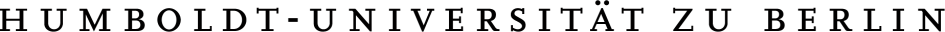 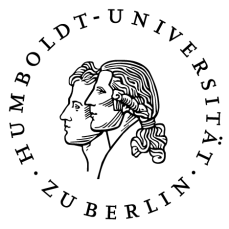 Einrichtung/Institut/Abteilung:Gebäude:Raum/Raumverantwortlicher:Arbeitsplatz/Tätigkeit:Tätigkeitsbeschreibung:Tätigkeitsbeschreibung:Spezieller Teil 1:Tätigkeiten in Laboratorien und sonstigen experimentellen BereichenSpezieller Teil 1:Tätigkeiten in Laboratorien und sonstigen experimentellen BereichenSpezieller Teil 1:Tätigkeiten in Laboratorien und sonstigen experimentellen BereichenSpezieller Teil 1:Tätigkeiten in Laboratorien und sonstigen experimentellen BereichenSpezieller Teil 1:Tätigkeiten in Laboratorien und sonstigen experimentellen BereichenSpezieller Teil 1:Tätigkeiten in Laboratorien und sonstigen experimentellen BereichenSofern in Laboratorien, Forschungsbereiche, technische Anlagen temporär nicht bzw. nur eingeschränkt genutzt werden: Werden zusätzliche Schutzmaßnahmen zur Sicherung der Laboratorien und Anlagen getroffen? besondere Schutzmaßnahmen für einen reduzierten Betrieb festlegen Apparaturen/Versuche/technische Anlagen herunterfahren und so sichern, dass keine Gefährdungen davon ausgehen können (insbesondere Apparaturen mit Gefahrstoffen, Brandgefährdung, Gefährdung durch Druck, ...) Aufbewahrung von Chemikalien in Sicherheitsschränken/Gefahrstofflagerchemische Abfälle weitgehend entsorgen bzw. fachgerecht kennzeichnen und lagernbei gefährlichen Tätigkeiten die Regelungen zur Vermeidung von Alleinarbeit berücksichtigenVersorgung von Anlagen mit Betriebsstoffen (z.B. flüssiger Stickstoff) ist sichergestelltSofern gentechnische Laboratorien temporär nicht bzw. nur eingeschränkt genutzt werden: Werden ggf. zusätzliche Schutzmaßnahmen getroffen? biologische Arbeitsstoffe (gentechnisch veränderte Organismen, pathogene Mikroorganismen) sicher aufbewahren, Abfälle autoklavieren und entsorgen bzw. fachgerecht kennzeichnen und lagern die Menge der Kulturen, die zwingend regelmäßig versorgt werden muss, ist auf das kleinste Maß zu beschränkenArbeiten nur bei Anwesenheit/Erreichbarkeit des Projektleitersggf. die gentechnische Anlage ruhend meldenbei gefährlichen Tätigkeiten die Regelungen zur Vermeidung von Alleinarbeit berücksichtigenVersorgung von Anlagen mit Betriebsstoffen (z.B. flüssiger Stickstoff) ist sichergestelltSofern Laboratorien, die der Strahlenschutzverordnung unterliegen nicht bzw. nur eingeschränkt genutzt werden, ggf. zusätzliche Schutzmaßnahmen getroffen?Apparaturen/Versuche herunterfahren und so sichern, dass keine Gefährdungen davon ausgehen können (insbesondere Apparaturen mit radioaktiven Präparaten)radioaktive Stoffe und Präparate in entsprechenden Schränken und Einrichtungen lagernArbeitsflächen auf Kontaminationsfreiheit überprüfen und die Durchführung dokumentierenArbeiten im Radionuklidlabor nur bei Anwesenheit/Erreichbarkeit der StrahlenschutzbeauftragtenTätigkeiten während des sog. geschützten Betriebes (studentische Praktika und Forschung)Tätigkeiten während des sog. geschützten Betriebes (studentische Praktika und Forschung)Tätigkeiten während des sog. geschützten Betriebes (studentische Praktika und Forschung)Tätigkeiten während des sog. geschützten Betriebes (studentische Praktika und Forschung)Tätigkeiten während des sog. geschützten Betriebes (studentische Praktika und Forschung)Tätigkeiten während des sog. geschützten Betriebes (studentische Praktika und Forschung)Tätigkeiten während des sog. geschützten Betriebes (studentische Praktika und Forschung)Werden die Schutzmaßnahmen gegen die Ausbreitung von Coronavirus SARS-CoV-2(Mindeststandards) auch für die Durchführung von Praktika beachtet?Generelle Schutzmaßnahmen gegen die Ausbreitung von Coronavirus SARS-CoV-2 werden auch im Labor umgesetztGenerelle Schutzmaßnahmen gegen die Ausbreitung von Coronavirus SARS-CoV-2 werden auch im Labor umgesetztWerden besondere Schutzmaßnahmen für die Verwendung von Arbeitsmitteln getroffen? (ehemals 4.4)nach Möglichkeit Personen zuordnen, ansonsten regelmäßige Reinigung, zwingend vor Weitergabe an andere Personen (Desinfektion nicht notwendig)bei gemeinsamer Nutzung (z.B. von Laborgeräten in Forschung und Praktika) regelmäßiges Händewaschentägliche Reinigung der Oberflächen mit Reinigungsmitteln; Desinfektion ist nicht notwendignach Möglichkeit Personen zuordnen, ansonsten regelmäßige Reinigung, zwingend vor Weitergabe an andere Personen (Desinfektion nicht notwendig)bei gemeinsamer Nutzung (z.B. von Laborgeräten in Forschung und Praktika) regelmäßiges Händewaschentägliche Reinigung der Oberflächen mit Reinigungsmitteln; Desinfektion ist nicht notwendigTätigkeiten ohne Gefahrstoffe, Biostoffe, Gentechnik, RadioaktivitätTätigkeiten ohne Gefahrstoffe, Biostoffe, Gentechnik, RadioaktivitätTätigkeiten ohne Gefahrstoffe, Biostoffe, Gentechnik, RadioaktivitätTätigkeiten ohne Gefahrstoffe, Biostoffe, Gentechnik, RadioaktivitätTätigkeiten ohne Gefahrstoffe, Biostoffe, Gentechnik, RadioaktivitätTätigkeiten ohne Gefahrstoffe, Biostoffe, Gentechnik, RadioaktivitätTätigkeiten ohne Gefahrstoffe, Biostoffe, Gentechnik, RadioaktivitätWerden die Schutzmaßnahmen so festlegt, dass keine zusätzlichen Gefährdungen durch die besonderen Schutzmaßnahmen gegen Coronavirus SARS-CoV-2 entstehen?Gefährdung durch die geänderte Wegeführung in Laboren, Werkstätten, Technika, Atelier etc.  oder durch organisatorische Regelungen (z.B. bei gemeinschaftlich genutzten Einrichtungen wie Maschinen, Analysegeräten, Entsorgungsstationen, Waschbecken, etc.) ausschließenReihenfolge der Maßnahmen beachten:Abstand von 1,5m zwischen den Personen muss gewährleistet sein (ggf. Reduktion der gleichzeitig anwesenden Personen in dem Raum) davon ausgenommen sind sehr kurzzeitige Unterschreitungen, wie z.B. beim Begegnungsverkehr innerhalb von Laboratorien mit 8-fachem Luftwechselsollte dies nicht möglich sein, technische Maßnahmen wie Abtrennungen festlegen, sofern diese nicht andere Gefährdungen, wie z.B. Havarien infolge unbeabsichtigtem Anstoßen an ungünstig platzierte Abtrennungen hervorrufen.Tragen von MNB oder sonstigen Masken (FFP2- FFP3, MNS), wenn technische und/oder organisatorische Maßnahmen zum Einhalten des Mindestabstands nicht möglich oder nicht sicher eingehalten werden können, z.B. wenn ein Assistent Studierenden etwas an einem Gerät oder einer Apparatur erklärtGefährdung durch die geänderte Wegeführung in Laboren, Werkstätten, Technika, Atelier etc.  oder durch organisatorische Regelungen (z.B. bei gemeinschaftlich genutzten Einrichtungen wie Maschinen, Analysegeräten, Entsorgungsstationen, Waschbecken, etc.) ausschließenReihenfolge der Maßnahmen beachten:Abstand von 1,5m zwischen den Personen muss gewährleistet sein (ggf. Reduktion der gleichzeitig anwesenden Personen in dem Raum) davon ausgenommen sind sehr kurzzeitige Unterschreitungen, wie z.B. beim Begegnungsverkehr innerhalb von Laboratorien mit 8-fachem Luftwechselsollte dies nicht möglich sein, technische Maßnahmen wie Abtrennungen festlegen, sofern diese nicht andere Gefährdungen, wie z.B. Havarien infolge unbeabsichtigtem Anstoßen an ungünstig platzierte Abtrennungen hervorrufen.Tragen von MNB oder sonstigen Masken (FFP2- FFP3, MNS), wenn technische und/oder organisatorische Maßnahmen zum Einhalten des Mindestabstands nicht möglich oder nicht sicher eingehalten werden können, z.B. wenn ein Assistent Studierenden etwas an einem Gerät oder einer Apparatur erklärtTätigkeiten mit Gefahrstoffen, Biostoffen, Gentechnik, RadioaktivitätTätigkeiten mit Gefahrstoffen, Biostoffen, Gentechnik, RadioaktivitätTätigkeiten mit Gefahrstoffen, Biostoffen, Gentechnik, RadioaktivitätTätigkeiten mit Gefahrstoffen, Biostoffen, Gentechnik, RadioaktivitätTätigkeiten mit Gefahrstoffen, Biostoffen, Gentechnik, RadioaktivitätTätigkeiten mit Gefahrstoffen, Biostoffen, Gentechnik, RadioaktivitätTätigkeiten mit Gefahrstoffen, Biostoffen, Gentechnik, RadioaktivitätWerden die Schutzmaßnahmen so festlegt, dass keine zusätzlichen Gefährdungen durch die besonderen Schutzmaßnahmen gegen Coronavirus SARS-CoV-2 entstehen?Gefährdung durch die geänderte Wegeführung in Laboren, Werkstätten, Technika, Atelier etc.  oder durch organisatorische Regelungen (z.B. bei gemeinschaftlich genutzten Einrichtungen wie Maschinen, Analysegeräten, Entsorgungsstationen, Waschbecken, etc.) ausschließenReihenfolge der Maßnahmen beachten:Abstand von 1,5m zwischen den Personen muss gewährleistet sein (ggf. Reduktion der gleichzeitig anwesenden Personen in dem Raum). Davon ausgenommen sind sehr kurzzeitige Unterschreitungen, wie z.B. beim Begegnungsverkehr innerhalb von Laboratorien mit 8-fachem Luftwechselsollte dies nicht möglich sein, technische Maßnahmen wie Abtrennungen festlegen, sofern diese nicht andere Gefährdungen, wie z.B. Havarien infolge unbeabsichtigtem Anstoßen an ungünstig platzierte Abtrennungen hervorrufenMNB oder sonstige Masken (FFP2- FFP3, MNS) zum Schutz vor SARS-CoV-2 dürfen bei Tätigkeiten mit Chemikalien, Biostoffen/gentechnisch veränderten Organismen und im Strahlenschutzbereich nicht getragen werdensollte bei einzelnen Arbeitsschritten ausnahmsweise (z. B. wenn ein Assistent Studierenden etwas an einem Gerät oder einer Apparatur erklärt) der Mindestabstand unterschritten werden müssen, so ist dabei Einmal-MNB zu tragen (aufsetzen und nach der Tätigkeit wieder absetzen und zu entsorgen)bei Tätigkeiten mit Gefahrstoffen in biologischen, chemischen und gentechnischen Laboratorien unter Beachtung der Anforderungen aus Abschnitt 4.4.1 der DGUV Information 213-850 zu beachten: die MNB müssen einen Baumwollanteil von mindestens 35 % enthalten oder aus flammhemmenden Spezialgeweben bestehen in Arbeitsräumen, deren Betrieb aus anderen Gründen wie dem Schutz vor SARS-CoV-2, z.B. Produktschutz, auf das generelle Tragen von qualifizierten Masken ausgelegt ist, können diese weiterhin unter Einhaltung der Hygieneregeln für das Tragen von MNB getragen werdenWerden zusätzliche Regelungen für Arbeitsbekleidung und Persönliche Schutzausrüstung eingehalten?getrennte Aufbewahrung für Straßenkleidung und Arbeitskleidungpersonenbezogene Aufbewahrungregelmäßige Reinigung der Arbeitskleidung und der Persönlichen Schutzausrüstungggf. An- und Ausziehen der Arbeitskleidung zuhause ermöglichen, wenn sich daraus keine erhöhten Infektionsrisiken und/oder Hygienemängel ergeben. Wichtig: unbedingt Rücksprache mit den Fachkräften für Arbeitssicherheit haltengetrennte Aufbewahrung für Straßenkleidung und Arbeitskleidungpersonenbezogene Aufbewahrungregelmäßige Reinigung der Arbeitskleidung und der Persönlichen Schutzausrüstungggf. An- und Ausziehen der Arbeitskleidung zuhause ermöglichen, wenn sich daraus keine erhöhten Infektionsrisiken und/oder Hygienemängel ergeben. Wichtig: unbedingt Rücksprache mit den Fachkräften für Arbeitssicherheit haltenEs sind weitere Maßnahmen erforderlich:Weitere Schutzmaßnahmen (bitte ergänzen)Weitere Schutzmaßnahmen (bitte ergänzen)Weitere Schutzmaßnahmen (bitte ergänzen)Weitere Schutzmaßnahmen (bitte ergänzen)Weitere Schutzmaßnahmen (bitte ergänzen)Weitere Schutzmaßnahmen (bitte ergänzen)Weitere Schutzmaßnahmen (bitte ergänzen)Spezielle Teil 2:Tätigkeiten bei Tierhaltung und PflanzenbauSpezielle Teil 2:Tätigkeiten bei Tierhaltung und PflanzenbauSpezielle Teil 2:Tätigkeiten bei Tierhaltung und PflanzenbauSpezielle Teil 2:Tätigkeiten bei Tierhaltung und PflanzenbauSpezielle Teil 2:Tätigkeiten bei Tierhaltung und PflanzenbauSpezielle Teil 2:Tätigkeiten bei Tierhaltung und PflanzenbauWerden Tiere und Pflanzen so versorgt, dass keine Gefährdung für die Personen bestehen? besondere Schutzmaßnahmen für einen reduzierten Betrieb festlegen Vermeidung von Tier-Mensch-Übertragungbei gefährlichen Tätigkeiten die Regelungen zur Vermeidung von Alleinarbeit berücksichtigenSind für Erntehelfer Maßnahmen getroffen?Unterbringung in Sammelunterkünften: kleine, feste TeamsSanitärräume, Küchen, Gemeinschaftsräume möglichst den Teams zuordnen, d.h. nicht schichtweise nutzen, um zusätzliche Belastungen und notwendige Reinigung zwischen den Nutzungen zu vermeidengrundsätzlich Einzelbelegung von Schlafräumen vorsehen - Mehrfachbelegung nur bei Partnern oder engen FamilienangehörigenRäume für die frühzeitige Isolierung möglicherweise/tatsächlich Infizierter vorsehenUnterkunftsräume regelmäßig lüften und reinigenGeschirrspüler in Küchen (Reinigung des Geschirrs bei über 60 °C)Waschmaschine zur Verfügung stellen oder regelmäßigen Wäschedienst organisierenWerden die Arbeitsabläufe bei der Ernte so gestaltet, dass Abstands- und Hygieneregeln beachtet werden können?Werden besondere Maßnahmen für Werkzeuge und Arbeitsmittel getroffen?nach Möglichkeit Personen zuordnen, ansonsten regelmäßige Reinigung, zwingend vor Weitergabe an andere Personensofern erforderlich (NICHT zum Schutz vor SARS-CoV-2-Infektionen) und zulässig sind Schutzhandschuhe zu tragen, vorher Rücksprache mit den Fachkräften für Arbeitssicherheit halten Werden zusätzliche Regelungen für Arbeitsbekleidung und persönliche Schutzausrüstung beachtet?getrennte Aufbewahrung für Straßenkleidung und Arbeitskleidung personenbezogene Aufbewahrungregelmäßige Reinigung der Arbeitskleidung und der persönlichen Schutzausrüstungggf. An- und Ausziehen der Arbeitskleidung zuhause ermöglichen wenn sich daraus keine erhöhten Infektionsrisiken und/oder Hygienemängel ergebenWichtig: unbedingt Rücksprache mit den Fachkräften für Arbeitssicherheit haltenEs sind weitere Maßnahmen erforderlich:Weitere Schutzmaßnahmen (bitte ergänzen)Weitere Schutzmaßnahmen (bitte ergänzen)Weitere Schutzmaßnahmen (bitte ergänzen)Weitere Schutzmaßnahmen (bitte ergänzen)Weitere Schutzmaßnahmen (bitte ergänzen)Weitere Schutzmaßnahmen (bitte ergänzen)Spezieller Teil 3:Tätigkeiten in Bereich Instandsetzung/Instandhaltung, Gebäudetechnik und Facility ManagementSpezieller Teil 3:Tätigkeiten in Bereich Instandsetzung/Instandhaltung, Gebäudetechnik und Facility ManagementSpezieller Teil 3:Tätigkeiten in Bereich Instandsetzung/Instandhaltung, Gebäudetechnik und Facility ManagementSpezieller Teil 3:Tätigkeiten in Bereich Instandsetzung/Instandhaltung, Gebäudetechnik und Facility ManagementSpezieller Teil 3:Tätigkeiten in Bereich Instandsetzung/Instandhaltung, Gebäudetechnik und Facility ManagementSpezieller Teil 3:Tätigkeiten in Bereich Instandsetzung/Instandhaltung, Gebäudetechnik und Facility ManagementWerden Maßnahmen für Anlagen, die eine besondere Sicherung bedürfen, ergriffen?ggf. besondere (Wartungs-) Maßnahmen aufgrund eines reduzierten oder erhöhten Betriebs Werden zusätzliche Regelungen für Arbeitsbekleidung und Persönliche Schutzausrüstung eingehalten?getrennte Aufbewahrung für Straßenkleidung und Arbeitskleidungpersonenbezogene Aufbewahrungregelmäßige Reinigung der Arbeitskleidung und der Persönlichen Schutzausrüstungggf. An- und Ausziehen der Arbeitskleidung zuhause ermöglichen wenn sich daraus keine erhöhten Infektionsrisiken und/oder Hygienemängel ergebenWichtig: unbedingt Rücksprache mit den Fachkräften für Arbeitssicherheit haltenWerden besondere Schutzmaßnahmen für die Verwendung von Werkzeugen und Arbeitsmittel getroffen?nach Möglichkeit Personen zuordnen, ansonsten regelmäßige Reinigung besondere vor Weitergabe an andere Personensofern erforderlich (NICHT zum Schutz vor SARS-CoV-2-Infektionen) und zulässig sind Schutzhandschuhe zu tragen, vorher Rücksprache mit den Fachkräften für Arbeitssicherheit halten (s. 3.13)Wird der physischen Kontakt zwischen verschiedenen Fremdfirmen untereinander sowie mit Hochschulangehörigen soweit wie möglich minimiert?die Aufgaben und Art der Zusammenarbeit bewertengemeinsame Anwesenheit minimierenAbstands- und Hygieneregelungen beachtenweitere Schutzmaßnahmen: siehe Ziffer 3für Lieferanten feste Zugänge festlegenbei Kontakt > 15 Minuten und Abstand von 1,50 m nicht sicher eingehalten Anwesenheitslisten führen. Werden die Fremdfirmen in die besonderen Verhaltensregeln eingewiesen? in der Regel ist dies Aufgabe der HS-Leitung als Auftraggebende der Tätigkeitenev. Verhaltensregeln  für den Einsatz von Fremdfirmen bei Pandemie ggf. schon über Fremdfirmenrichtlinie geregeltWerden die behördlichen Vorgaben auch durch die Fremdfirmen eingehalten?Überprüfung durch den Auftraggebenden, Formular zur Bestätigung vorbereitenggf. schon über Fremdfirmenrichtlinie geregeltHS-Leitung hat festgelegt, was Fremdfirmen selber mitbringen müssen ggf. Bestätigung, dass Fremdfirmen auch die behördlichen Auflagen einhalten (keine erkrankten Mitarbeiter in die Hochschule entsenden)Haben Fremdfirmen die Möglichkeit, grundlegende Maßnahmen zur Hygiene in Räumen der Hochschule umzusetzen?mindestens notwendig sind fließendes Wasser, Waschlotion und Einmalhandtücherggf. auch ein wirksames HautpflegeproduktWerden für die Gebäudereinigung spezielle Anweisungen getroffen?Reinigungsintervalle in Sanitärbereichen und Gemeinschaftsräumen anpassenggf. weitere Bereiche berücksichtigenggf. erweiterte Reinigungsmaßnahmen erforderlich, z.B. Desinfektion von Handläufen, Türklinken veranlassenggf. besondere Schutzmaßnahmen für die Abfallentsorgung festlegenWurde die Gefährdungsbeurteilung hinsichtlich möglicher Schmierinfektionen mit über SARS-CoV-2 kontaminierten Oberflächen oder Arbeitsmitteln überprüft und aktualisiert?besondere Maßnahmen bei möglicherweise kontaminierten Arbeitsmitteln und Einrichtungen/Anlagen (z.B. Lüftungsanlagen), auch nach der Pandemie im Auge behalten (s. auch VDI 6022)Hinweise zum Thema Desinfektion (RKI) beachten und Nutzen (begrenzte Wirksamkeit) gegenüber negativen Aspekten (z.B. Hautirritationen, Brandschutz) abwägen Es sind weitere Maßnahmen erforderlich:Weitere Schutzmaßnahmen (bitte ergänzen)Weitere Schutzmaßnahmen (bitte ergänzen)Weitere Schutzmaßnahmen (bitte ergänzen)Weitere Schutzmaßnahmen (bitte ergänzen)Weitere Schutzmaßnahmen (bitte ergänzen)Spezielle Teil 4:Tätigkeiten in BibliothekenSpezielle Teil 4:Tätigkeiten in BibliothekenSpezielle Teil 4:Tätigkeiten in BibliothekenSpezielle Teil 4:Tätigkeiten in BibliothekenSpezielle Teil 4:Tätigkeiten in BibliothekenSpezielle Teil 4:Tätigkeiten in BibliothekenWerden für Tätigkeiten in Bibliotheken spezielle Maßnahmen getroffen?Hinweise der BAUA beachten: Generell nimmt die Infektiosität von Coronaviren auf unbelebten, trockenen Oberflächen bei Raumtemperatur bzw. höheren Temperaturen schnell ab. Auf Kupferoberflächen sind Coronaviren nur wenige Stunden, auf Karton nur unwesentlich länger und auf Kunststoff- oder Stahloberflächen wenige Tage infektiös. Bei niedrigen Temperaturen ist von einer längeren Infektiosität des Virus auszugehen. Nach derzeitigem Kenntnisstand geht keine Infektionsgefährdung von gemeinsam genutzten Akten und Papieren aus, wenn die Kontamination mehr als 24 Stunden zurückliegt. Bücher ausleihen aus Magazin kann möglich seinBeachtung der generellen Regelungen (siehe Kapitel 1 bis 3), insbesondere auch die BesucherregistrierungRückgabe: Annahme der Bücher mit HandschuhenEinsortieren und Wiederausleihe erst nach 24-48 hHandbibliothek: Nutzung nicht sinnvoll wg. möglicher Kontaminationsverschleppung über Oberflächen oder Berührung der Bücher von mehreren Personen.Es sind weitere Maßnahmen erforderlich:Weitere Schutzmaßnahmen (bitte ergänzen)Weitere Schutzmaßnahmen (bitte ergänzen)Weitere Schutzmaßnahmen (bitte ergänzen)Weitere Schutzmaßnahmen (bitte ergänzen)Weitere Schutzmaßnahmen (bitte ergänzen)Weitere Schutzmaßnahmen (bitte ergänzen)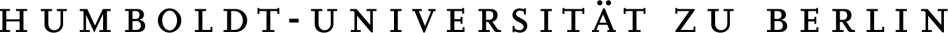 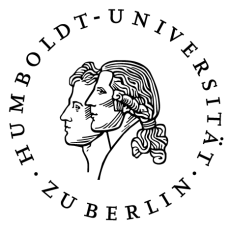 Spezieller Teil 5:HochschulsportSpezieller Teil 5:HochschulsportSpezieller Teil 5:HochschulsportSpezieller Teil 5:HochschulsportSpezieller Teil 5:HochschulsportSpezieller Teil 5:HochschulsportWurde die Zulässigkeit von Angeboten des Hochschulsports und die Durchführung sportpraktischer Übungen im Rahmen von Studiengängen geprüft?Es sind weitere Maßnahmen erforderlich:Weitere Schutzmaßnahmen (bitte ergänzen)Weitere Schutzmaßnahmen (bitte ergänzen)Weitere Schutzmaßnahmen (bitte ergänzen)Weitere Schutzmaßnahmen (bitte ergänzen)Weitere Schutzmaßnahmen (bitte ergänzen)Weitere Schutzmaßnahmen (bitte ergänzen)Zuständig (Name)Umzusetzen bis (Datum)Max MustermannJede Woche überprüfen, ob es Veränderungen gibt (z.B. Kontakt zu den Fachkräften für Arbeitssicherheit, den Betriebsärztinnen/Betriebsärzte)Erstellt durch (Name in Druckbuchstaben)DatumUnterschrift Geprüft und in Kraft gesetzt (Führungskraft, Name in Druckbuchstaben)DatumUnterschrift 